  SAF and COVID-19 Implementing Covid-19 responses in situations of armed conflictand other sensitive and insecure contexts: a checklistIs SAF useful when applied to Covid-19 responses in armed conflict, and other sensitive and insecure contexts?Evidence collected from the field shows that SAF elements are relevant to different extents for Red Cross and Red Crescent National Societies’ (NSs) operational responses to the Covid-19 pandemic. In this sense, then, Covid-19 represents a valuable enabler for NSs and the Movement components to further unpack SAF elements and translate them into operational initiatives adapted to the changed environment (including connections to NS preparedness and Development efforts).Field evidence also confirms that responding to the additional challenges posited by Covid-19 in armed conflict and other sensitive and insecure contexts means corroborating the implementation of Safer Access elements (i.e. adopting the lenses of Acceptance, Access and Safety/Security when delivering services and conducting operations addressing the needs of affected populations in sensitive and insecure contexts).The Covid-19 pandemic exposes NSs across the world to diverse and unprecedented sets of challenges. In sensitive and insecure contexts, the ongoing consequences of armed conflict/armed violence or protracted crisis which already strain health systems and socio-economic conditions, compound the impact of Covid-19 on affected populations. Coping mechanisms are further jeopardised and both communities and National Societies in such contexts face exacerbated vulnerabilities in their every-day lives.On the other hand, though, being already equipped with SAF knowledge and its operationalisation represents an opportunity for National Societies (and the Movement at large in supporting local efforts) to optimise the response, capitalising on those achievements, processes, and reflexes developed when translating SAF into practice. Equally important is the opportunity to find synergies with other Movement ongoing or new efforts to strengthen NS response capacity to multiple hazards and contexts (especially building on existing information).Why a checklist?                The following checklist aims at being a pragmatic way to highlight SAF-inspired actions/reflection prompts for National Societies under each SAF elements throughout the Covid-19 response and beyond. This checklist is organised around what is already being done in the field by National Societies themselves and the Movement more broadly and can be adapted on a pick-and-choose basis by the different National Societies in line with their context-related challenges and operational realities. The different items under each element are to be read as triggers for reflection and adaptive action and by no means represent an exhaustive list.How to use the checklist (and whom is it for)?Operational responses are by definition context-specific, and this means that each NS knows best where its priorities lie when designing, planning and implementing their operations in response to the Covid-19 pandemic. Therefore, each NS will select from the checklist which key element(s) to look at and act upon in order to optimise its activities. Once the element(s) is(are) selected, the NS will then choose which task is relevant among those already listed and possibly add more context-specific tasks as well. Equally, the NS will establish a priority order of such tasks and per each selected task, the NS may want to detail further actions which need to be taken to accomplish the task, and the related timeframe. Each NS will also consider Covid-specific, context-related challenges affecting the capacity to respond.Furthermore, this checklist is underpinned by the principle that each of the eight SAF elements is like part of a chain: interlinked and interdependent. Actions taken or not taken in connection with one element may therefore often have an impact on the others. A chain is only as strong as each link in it; should one link be weak or break, it would have a negative effect on the chain as a whole.This checklist is primarily intended for NS’ Operations Managers (or equivalent roles depending on the NS’ structure and organigram) and their interaction with branches and volunteers when carrying out the different response activities. From this perspective, hence, each manager will know to whom and how to disseminate this checklist’s content further within the NS, so that it results useful for the actual operational implementation of the response itself.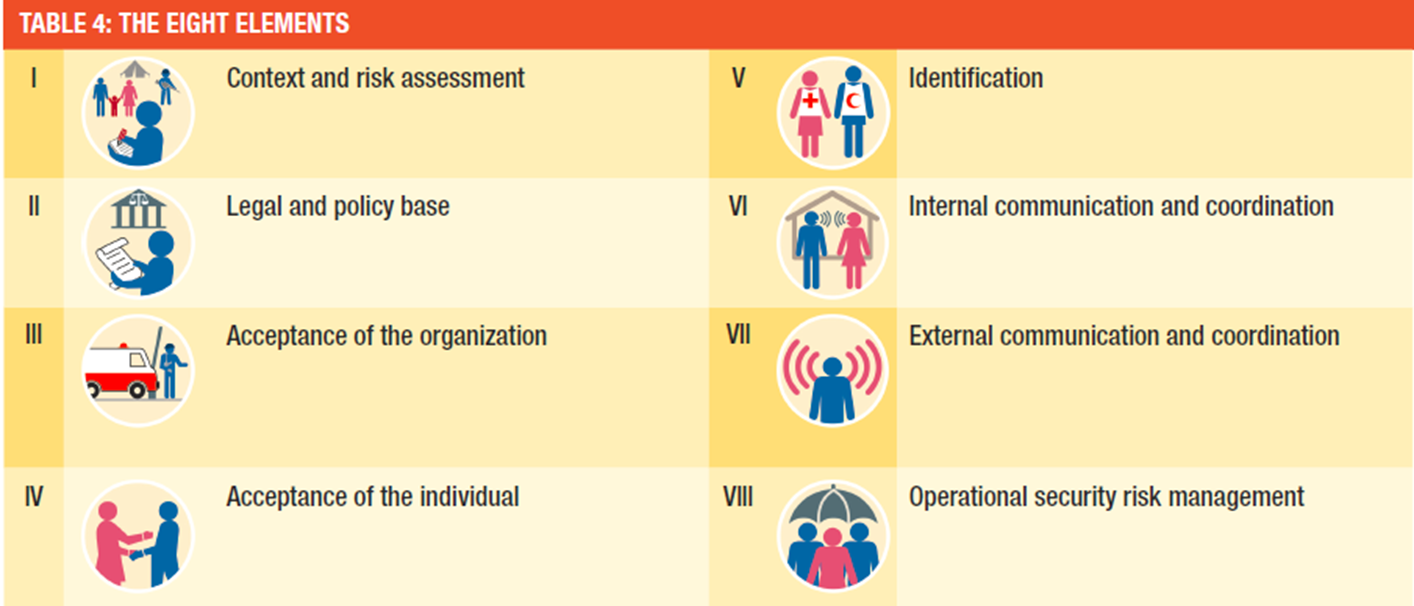 Context and risk assessmentUnder this element Covid-19 implications are unpacked across different time-span (short, medium, long) and geographies (e.g. urban vs rural). How do such implications affect the operational environment and the NS operational capacity to carry out its mandate/core services? How to ensure business continuity? How may IPC (Infection Prevention Control) measures such as self-isolation and distancing impact armed violence/conflict patterns/dynamics and behaviours of parties to armed conflict (e.g. loss of visibility of specific groups pf people, increased risk of violence/social unrest/SGBV, adoption of unhealthy coping mechanisms, increase in arbitrary deprivation of freedom or coercive isolation, etc.)? Furthermore, evolving requests and roles are assessed to establish what mitigation mechanisms are already available (e.g. repurposing of staff)/need to be envisaged to ensure adequate expertise and resources to integrate and maintain context and risk assessment ‘processes’ throughout the response. NS activities/processes/structures are therefore adapted to different phases of the pandemic. Finally, additional challenges (e.g. stigmatization, unrealistic expectations, loss of staff/volunteers, specific Duty of Care, difficulties in surge deployments from Movement partners) and key specific risks (e.g. security, resource management, reputational) originating from the pandemic are taken into consideration and analysed. Risks linked to the socio-economic impact of Covid-19 related restrictions/ potential increase in violence/compounding of existing conflict dynamics are accounted for (and possibly mitigated) as well.Legal and Policy base Under this element the NS must ensure that its auxiliary role to public authorities in the humanitarian field is balanced against both NS capacities to implement response activities and respect for the Fundamental Principles (FP). The National Society must also ensure that the necessary internal rules, mechanisms and procedures are in place to carry out an effective, safe and principled response to the Covid-19 pandemic; and that its existing statutory, regulatory and policy frameworks are safeguarded and implemented to the fullest extent possible. The NS should for instance ensure that any Covid-19 related constraints do not result in undue restrictions on its ability to recruit its membership and volunteers without any form of discrimination and in all communities. On the other hand, the  current circumstances could represent a valuable opportunity for the NS, in particular: (i) to further position itself vis-à-vis relevant Government authorities and to strengthen its distinct and privileged status and roles in the domestic legal order; (ii) to reflect on any internal challenges faced during the crisis and in the context of the National Society’s humanitarian response, and (iii) to consider, in this context what revisions might be required to the National Society’s existing statutory/constitutional, regulatory or policy frameworks (in line with the new Guidance document for National Society Statutes and its respective minimum standards).    Acceptance of the organizationUnder this element the NS reflects on its capacities to deliver on potential additional requests (coming from authorities and/or communities) when articulating Covid-19 responses (heightened reputational risks), considering business continuity aspects as well and the sustainability of ongoing programmes which may be temporarily put on hold. Equally, the NS ensures that public authorities and NS share a common understanding of their respective mandates and of the roles the NS is technically and organisationally able to take on. The NS also ponders the collaboration with military/law enforcement/Civil Defense actors against acceptance and perception risks; and it adapts community engagement to enhance/consolidate/capitalise on Acceptance, ensure Access and mitigate risks. The response to the needs generated by the underlying situation of armed conflict is more comprehensive and sustainable, while the NS supports community-led dialogue and initiatives as relevant to foster possible identification of new/innovative solutions.Acceptance of the individual Under this element the NS efforts aim at mitigating stigma (and increasing Acceptance) generated by Covid-19 specific perceptions/fears/prejudice.IdentificationUnder this element, the NS is committed to implementing homogeneous and consistent identification practices country-wide (e.g. for all staff members and volunteers one uniform and/or a consistent practice in displaying the NS’ logo). Equally, the NS strives to ensure that its branding or visual identity practices conform to the Movement’s agreed rules and regulations, including the 1991 Regulations on the use of the emblem by the National Societies as well as other relevant Movement wide policies regulating the display of the National Society’s logo in partnerships (e.g. with the corporate sector) or in joint activities conducted with public authorities, such as armed and security forces. The NS should also be attentive to monitoring instances of misuse of the emblem, particularly in a context in which medical, healthcare and para-pharmaceutical companies may be prone to displaying the emblem in commercial campaigns or activities.Internal Communication and CoordinationUnder this element, the NS focuses in ensuring smooth, timely and effective communication and coordination across its different levels (e.g. HQ, branches, ad-hoc technical/coordination groups, operational teams, etc.). NS’ mechanisms prioritise concrete coordination which goes beyond mere information sharing and effectively achieves coordinated and collaborative planning, and actions based on comparative advantages/added value.NS leadership and senior management also discuss key risks and adopt a pragmatic approach in deciding who is best placed to support what while respecting Movement Regulatory Frameworks. Equally, the NS endeavours to ease dialogue and efficiency within its structures and with Movement partners as relevant, facilitating prompt/effective communication flow and using SMCC tools as appropriate.If necessary, the NS also assesses the difficulties in surge options/international deployment of support (human/material resources, e.g. specific logistics challenges) and enhances coordination with Movement partners in country.External Communication and Coordination Under this element, the NS engages with different groups within communities (encompass diversity) to (i) sustain Acceptance of the Individual and of the Organization, and (ii) ensure a relevant response based on communities identifying both their needs and the solutions to address them (there is no one “universal” perspective of the virus and its impacts). Engaging with affected population is pivotal to increase IPC measures’ effectiveness and manage operational security. The NS’ response leverages local leaders and trusted sources of information, while reflecting the diversity within communities. The NS may select multiple communication channels, terminology and formats to provide factual and positive messages which counter negative narratives and avoid reinforcing discrimination. Within this framework, the information provided by the NS is trusted, timely, relevant, and factual. The NS may use enhanced environment scanning to (i) detect possible emblem abuses; and (ii) react promptly in case of negative media, fake-news issues/info overload and related impact. In designing and implementing its response, the NS also dedicates specific attention to beliefs, fears and concerns linked to Covid-19 on top of armed conflict/violence consequences. Public’s perception and acceptance of health-care services and staff is key to ensure adequate responses to the pandemic.The Movement response is showcased as possible.Operational Security Risk Management Under this element the NS fulfils its obligations related to the Duty of Care and the protection of RCRC frontline workers (i.e. the Safety and Security of staff and volunteers). The Duty of Care encompasses Duty of Information (collecting, collating, analysing, sharing, informing, understanding); Duty of Prevention (anticipating, planning, providing guidelines → risk treatment, pre-deployment measures, insuring against risk); Duty of Intervention (responding, supporting, caring, protecting, ensuring compliance); and Duty of Monitoring (reviewing, checking compliance, learning). The NS can implement multiple sets of measures organised around these four axes. RCRC personnel needs to be prepared, equipped and trained, while the NS weights the risk of contagion against the impact of its activities to orient decision making (n.b. reduced exposure is safer than increased protection). In order to inform and prepare its teams, the NS assesses the consequences of Covid-19 stigma which may translate in security or HCiD-specific incidents; manages existing volunteers adopting specific Covid-19 vulnerability criteria, and if required it recruits/manages new volunteers to implement the Covid-19 response. Within the Duty of Intervention, the NS grounds its operations in real implementing capacities, while addressing business continuity challenges through strategies and plans which tackle possible interruptions. Equally, the NS builds its mitigation measures on community self-protection practices.Main references for relevant guidance documents (different reference documents are organized on the platforms below)Principles and Rules for Red Cross Red Crescent Humanitarian AssistanceCompendium of all Covid-19 resourcesSAF WebsiteMovement StatutesSMCC (Strengthening Movement Cooperation and Coordination)Options for Ensuring Coverage for Uninsured RCRC volunteers impacted by Covid-19PER (National Society Preparedness for Effective Response)HCiD (Health Care in danger)BPI (Better Programming Initiative)NS DevelopmentStatusTaskIdentify what are the changes in the operating environment and its associated risks to manage (learn from previous experiences)Check existing operational SOPs, resources and procedures and assess if they are sufficient to cover the emerging risks identified Work on the identified gaps and put measures in place to address/fill themRevise the existing guidelines according to the changed context and disseminate revised guidelines and procedures across the NSPrioritise Do no harm (continually assess the “temperature” of the communities and include green response considerations)Implement tailored response and recovery measures based on identified risk, communities’ shifting needs, available expertise and resources (avoid overstretching)Define the most reliable and updated sources of information to assess risks and needsDesign appropriate “remote” monitoring and evaluation mechanisms whenever relevant/possible and ensure ongoing monitoring Regularly review and improve safety and security risk assessment → obtain feedback systematically Learn from internal and external incidents; from organisational processes/risk assessment and expert reviews, from peer learning/community of practice, from staff consultation/feedbackIdentify context-specific Covid-related challenges that may affect your operations and seek possible solutionsStatusTaskCheck whether the NS’ Covid-19 response plan and the NS’ roles, including those undertaken or planned in support of or in substitution of public authorities, conform to the NS’ duties under the FP’s and the Movement’s regulatory and policy frameworks/that such plans and roles would not be of a nature to place the NS’ image and reputation at risk (address potential inconsistencies/gaps)Ensure that the public authorities understand their duties and responsibilities towards the National Society under the Statutes of the Movement and relevant Resolutions of the IC (e.g. in the realisation of its mandate in accordance with the FP’s; in providing adequate resourcing; etc.)  → decide how to address potential misunderstandingCreate/maintain/expand the National Society’s humanitarian space necessary for implementing Covid-19 responseDevelop and identify concrete measures on how the NS will coordinate with both national and local authorities to discuss concerns and propose ways forward (here humanitarian exemptions or access guarantees will be discussed/negotiated)Partner with ICRC in leveraging States’ obligations under IHL (where applicable) and disseminate IHL obligations to other stakeholders as relevantEnsure strict adherence by the National Society to the Fundamental Principles and/or to the Movement’s agreed regulatory and policy frameworks (including ensuring that the NS, as well as its staff and volunteers, are committed to serve all quarters of the community without distinction and without stigmatising persons affected by the Covid-19 virus)Ensure staff and volunteers’ rights to receive appropriate support and protections (including insurance coverage and appropriate training)Put in place and implement appropriate rules and procedures in financial management, including strict screening rules and processes for funding from the corporate sector (avoid inconsistency with the mission and Fundamental Principles of the Movement)Effectively address and investigate integrity challenges and allegations of misconduct (including instances of fraud and corruption related to Covid resourcing and donations)Regularly assess and improve manager’s awareness of their rights and obligations to ensure compliance (including investigating allegations of infringements)Identify context-specific Covid-related challenges that may affect your operations and seek possible solutionsStatusTaskEnsure that the humanitarian response is effective and timely (select the most relevant services to shape the response plan)Maintain the do-no-harm approach (particular attention to stigma, exclusion, xenophobia, confidentiality/data protection, mitigation of negative impacts on the environment)Implement perception checks on both the activities and the image of the NSEnhance communication with communities to unpack/mitigate stigmaIncrease engagement with different interlocutors and stakeholders (including CivMil relations)Ensure increased and targeted engagement with security and armed forces/law enforcement actors/NSAG to foster understanding of the NS’ operational relevanceUse HCiD tools and messages as relevant Determine the level of this stigma/violence (low, medium, high) to inform the operational response Determine which are the pattern of stigma/violence → Analyse apparent underlying issues (fear, lack of space in medical centres leading to frustration, lack of trust in institutions, misunderstanding, rumours, etc.)Check which organisations (if any) are carrying out activities about stigmatization and related violence Closely monitor the likelihood of violence against health-care workers, facilities, vehicles or patients in connection with the Covid-19 response and NS’ relevant activitiesIdentify context-specific Covid-related challenges that may affect your operations and seek possible solutionsStatusTaskEnhance communication with communities is to unpack/mitigate stigma at individual levelImplement HCiD messages and de-esclation techniques as relevant to both foster Acceptance and mitigate risks (ref. also to element 8);Look out for warning signs in order to defuse violent behaviour and monitor possible triggers/hotspot (crowded spaces -e.g. waiting areas-, absence of personnel to offer guidance, prolonged waiting time, shift rotation and handovers, delivery of “bad news”, increased influx of people)Encourage NS’ personnel to be alert (recognise warning signs for early resolution); be respectful; listen actively; avoid jargon; adopt body language which is as calm and relaxed as possible; to seek help if the situation continues to escalateMaintain appropriate behaviour (physical distancing) while implementing response activities;Adopt non-discriminatory communication techniques Put in place psychosocial support and stress management mechanisms for staff and volunteers → remain attentive to signs of burnout and other stressors; do not encourage overworking and “selfless” behaviour; promote self-care practices, including at work, and create channels of communication to discuss needs and concerns; encourage staff to communicate about their stress, fears, concerns and frustrationsLeverage diversity of deployed teams and volunteersRegularly monitor behaviour of staff and volunteers during activities (appropriateness and stress levels)Ensure briefing and debriefing as well as coaching of deployed staff and volunteers throughout the responseClosely monitor the likelihood of violence against health-care workers, facilities, vehicles or patients in connection with the Covid-19 response and NS’ relevant activitiesHelp staff to stay vigilant about protocols by making information easily accessible: provide posters, reminders and checklistsIdentify context-specific Covid-related challenges that may affect your operations and seek possible solutionsStatusTaskEnsure that all involved staff and volunteers have the proper identification cards (possibly with a picture) and bibs/uniforms so as to be clearly identifiableEnsure that the National Society has internal regulations on the emblem in place so as to guide staff, members and volunteers in the display of (i) the emblem and the National Society’s logo, as well as (ii) the National Society’s means of identification (such as uniforms, bibs or armbands)Carefully screen partnerships with external actors (in particular the corporate sector) and ensure that the display of the National Society’s logo in commercial partnerships strictly conforms with agreed Movement rulesClosely monitor instances of emblem misuse or abuse and ensure that these are promptly addressed, including through the mobilisation of competent public authoritiesEnsure that the responsibility to advise on the National Society’s branding practices, including in the NS’ operational activities (e.g. proper logos on NFIs), as well as in its partnerships and resource mobilization activities, is duly allocated (e.g. to the National Society’s legal adviser)Identify context-specific Covid-related challenges that may affect your operations and seek possible solutionsStatusTaskCheck existing internal communications procedures in place and identify gapsAdapt and disseminate (i.e. socialise across NS different structures) key messages regarding NS identity, mandate, core services and Covid-19 responsePrepare and disseminate (within the NS/Movement) specific reactive lines tackling different scenarios (e.g. personnel contracting the virus, death of personnel, personnel attacked, allegations of corruption, uneven/perceived-unfair distribution of PPE, etc.)Disseminate health and safety policies and contingency plans among personnel (staff and volunteers) Ensure two-way, timely communication → Provide information to justify decisionsEnsure NS internal reporting on Covid-19 positive cases amongst staff and volunteers → protocols are in place (whom to report to and what actions to undertake when)Increase the frequency of coordination meetings at both strategic and operational/technical level as appropriate to the response implementationAssess potential for IT upgrade (both in hardware/software and working modalities at large)Adapt the operational response to a layered approach which combines initiatives and prioritisesAvoid competition for resources and maximise synergies/complementaritiesExplore alternative ways of support as needed (e.g. virtual/remote peer coaching and technical support; consider movement and impex restrictions as well)Monitor stress levels of staff and volunteers, and ensure MHPSS support during and after operationsIdentify context-specific Covid-related challenges that may affect your operations and seek possible solutionsStatusTaskMaximise specific engagement with communities: RCCE, operational communication, networking (ensure two-way communication/feedback mechanisms are in place)Enhance dialogue with authorities and armed actors (where relevant – security/armed forces, NSAG, Civ-Mil Cooperation, etc.)Key messages and communication channels are adapted → tailor your response (and the channel) to the audience(s)Promote and disseminate clear, consistent and accurate messages pertaining to Covid-19Implement inclusive communication (materials/initiatives need to be in the relevant language(s) understood by the community and adapted to different levels of literacy and access to technology) Track information gaps, perceptions of the response and rumours → address misconceptions before they can spread and cause panic (effective community engagement can assist)Provide information on how regular programme delivery is impacted by Covid-19 safety measures, how the organisation can be contacted (hotline, website) and what services are availableAdapt operational responses to shifting needs (ensure social listening and action upon received feedback)Provide practical and culturally sensitive advice → apply feedback mechanisms/two-way communicationMaintain confidentiality of personal information (data protection)Remember that stigma linked to diagnosis with COVID-19 might require stronger confidentiality → decide if and how the NS can deliver updates on the Covid-19 response while maintaining confidentialityIf relevant, implement external communication actions on the issue of stigma of and/or attacks on health and humanitarian workers adapted to your context → define precisely what you want to achieve with your external communication activities and what is your audience in relation to this objectiveTest your communication response → share, measure, analyse and repeatSuggest and lead joint assessments, trainings and evaluations across organisations/other stakeholders to ensure a more coherent approach.  Consider community perspective while advocating for/with themIdentify context-specific Covid-related challenges that may affect your operations and seek possible solutionsStatusTaskProvide frontline staff/volunteers with adequate insurance coverage → assess insurance policies and providers based on staff consultation, risk assessment, expert advice, peer learningProvide frontline staff/volunteers with the necessary personal protective equipment (PPE) and material required to do their job safely → sufficient quantities according to type of activity performed, the setting in which it occurs and the person who performs itConsider the use of PPE a final step of control systems → prioritise other risk mitigation measures, i.e. physical distancing and barriers, hand hygiene and sneezing etiquetteCarefully assess movement restrictions/access constraints to mitigate specific risks (e.g. direct attacks, delayed access, additional negotiation processes, additional check-points and notifications) → monitor country’s policies regarding such restrictions and the use of police and/or military to enforce it.If military forces are present where the NS implements response activities, assess the need to disseminate HCiD good practices for protecting health-care workers, facilities and vehiclesProvide relevant initial and/or refresher training (e.g. general and Covid-specific security/safety SOPs, operational communication, radio equipment, procedure to wear and use PPE etc.)Ensure personnel is aware of risks and how to protect themselves and others Regularly update briefing information for NS’ teams based on feedback from risks assessments, post-deployment de-briefing, expert advice, staff and peer consultationReview and improve the effectiveness of risk treatment measures and pre-deployment measures through lessons learning, feedback, and post-deployment debriefingsAdapt/develop SOPs for both access to NS sites and implementation of operational response according to Covid-19 IPCPromote MHPSS initiatives (e.g. peer support groups and debriefings, stress management techniques, professional support when necessary/if available, appropriate rotation of shifts/possibility to rest)Apply de-escalation techniques (HCiD) when relevant (ref. elements 3 and 4)Design/use a ‘security system’ (organisation, processes, information flow and tools) proportionately adapted to manage Covid-19 responses Regularly test (and adapt) Covid-19 crisis response management structure through systematic feedback, lessons learned from experiences, staff consultation, peer learning, de-briefings and ongoing risk treatment/assessmentReport (and set up a system to document) as possible any violent incidents, blocked access to care, discrimination and/or stigmatization happening in areas where the NS’ teams are working. Regularly improve information management (e.g. quality/quantity of reporting for internal/external incidents) → share learnings from incident reporting across departments and within management as relevantRegularly review and update safety and security risk management processes and roles according to learnings and risk assessment’s outcomes (including the coverage of needs related to critical incidents)Harmonize security rules, contingency planning and SOPs to be consistent with additional requirements for health facilities/services which are at the same time on the frontline of conflict/armed violence and treating Covid-19 patientsEnsure, as relevant, that contingency planning covers availability and use of essential resources; Covid-19 isolation measures and staff rotation; what to do if there is a security threat or incident and the protocol for managing itAdopt, as relevant, security measures such as: controlling entrances and exits of NS facilities; managing tensions and overcrowding in triage and waiting areas; entering into dialogue with agitated/aggressive patients and/or family members; setting up a focal point to respond to questions from the press and the community in a culturally sensitive mannerRegularly re-assess key competencies related to the Duty of Care and adapt them to changing risks → Staff safety is a primary pillar of the Duty of CareManage risks and operational security taking cultural factors into consideration. Do not discriminate based on gender, age, disability, race, legal status or ethnicity, among other factorsCapitalise on Movement partners’ support when/as relevant  Identify context-specific Covid-related challenges that may affect your operations and seek possible solutions